Урок № 10                                                 Тема урока: «Многообразие моллюсков в природе, их значение в природе и для человека» Тип урока. Краткосрочный игровой проект, создание научно-популярной газеты.Цель урока: формирование представлений о многообразии моллюсков и  значении моллюсков в природе и в жизни человека 
Планируемый результат: знать классификацию  моллюсков,  уметь приводить примеры моллюсков и определять их систематическую принадлежность, знать особенности моллюсков различных систематических групп, уметь анализировать текст, выделять главное, и делать выводы, формировать умение видеть проблему; давать определение понятиям, уметь организовать выполнение задания в группе  , уметь  делать умозаключения на основе полученных сведений, уметь работать в команде, создавать единый продукт.Задачи урока:  Воспитывающая: формировать естественно-научную грамотность, воспитание потребности в познании живой природы Развивающая: развивать познавательные мотивы, направленные на добывание новых знаний, развивать представление о многообразии животного мира, развитие  ключевых умений  в ходе создания проекта-газетыОбучающая: изучить классификацию Моллюсков , особенности их приспособления к жизни на суше и в воде, их значения для человека и в природе, сделать выводы о значимости биологических знаний в жизни человекаПланируемые результаты:Метапредметные результаты:Регулятивные УУД: - умение организовать выполнение заданий учителя согласно установленным правилам работы в кабинете. Познавательные УУД: - умение работать с текстом, выделять в нем главное, работать с рисунками, транформировать информацию .Личностные УУД: -  ответственное отношение к обучению,  формирование естественно-научной грамотности Коммуникативные УУД:слушать и понимать речь других;- уметь с достаточной полнотой и точностью выражать свои мысли.- осуществлять взаимный контроль правильности формулировки понятий;- задавать вопросы, необходимые для организации собственной деятельности и сотрудничества с партнёрами;- эффективно сотрудничать и способствовать продуктивной кооперации.Предметные результаты:Предметные УУД:- знать Моллюсков и  уметь приводить примеры моллюсков из разных систематических групп;- узнавать моллюсков по рисункам, составлять их описание;- знать значение Моллюсков в жизни человека;- приводить примеры значения Моллюсков в природе ;- применять основные  понятия по теме.Оборудование: ПК, видеопроектор , экран, учебная мультимедиа презентация , печатные материалы для работы групп.Ход урока
Литература1.Борисова Н.В. Познавательные задачи, задания и вопросы на уроках зоологии в 7-8 классах. - Чебоксары. Клио, 19942. Высоцкая М.В. Биология поурочные планы по учебнику В.Б.Захарова, Н.И.Сонина 7 класс.- Волгоград. Учитель,20063. Галеева Н.Л. Сто приемов для учебного успеха ученика на уроках биологии. -  М.: 5 за знания, 20064. Жукова Т.И. Часы занимательной зоологии.- М.: Просвещение, 19735. Ивахненко М.Ф., Корабельников В.А. Живое прошлое земли. Книга для учащихся. - М.: Просвещение, 19876. Молис С.А. Книга для чтения по зоологии. Пособие для учащихся. - М.: Просвещение, 19817. Пепеляева О.А., Сунцова И.В. Поурочные разработки по биологии. - М.: Вако, 20048.Пушкарева М.С. Видовое разнообразие моллюсков.// Биология в школе.2003.№8.с.40Приложения:Моллюски – одна из наиболее распространенных групп животных (после насекомых), насчитывается свыше 130 тыс. видов.    Происхождение моллюсков и их ископаемые остаткиВ песчаных карьерах или других геологических раскопках часто находят остатки многих видов моллюсков, живших сотни миллионов лет назад. Среди остатков вымерших моллюсков особенно привлекают к себе внимание твердые каменистые обломки в виде палочек, заостренных с одного конца и известных в народе под именем «чертов палец». Их научное название – белемниты (запись в тетрадь). Эти находки показывают, что «чертовые пальцы» представляют собой обломки скелета вымерших головоногих моллюсков, которые по своему строению были близки к современным каракатицам и кальмарам. Время распространения – карбон – мел. Плавали огромными стаями.Моря мезозойской эры населяли головоногие моллюски – аммониты. Одни из них были мелкие моллюски, а другие – крупные. Благодаря тяжелой раковине аммониты могли жить в прибрежной полосе. На Кубе были обнаружены в залежах два экземпляра аммонитов с отпечатками мягких частей. У каждого аммонита было по восемь щупалец. Такие находки дали возможность более точно представить, как происходило  формирования геологического участка земли.Раковина, мантия, органы движения – мускулистая нога или ноги-щупальца. У головоногих реактивное движение 15-, сложные органы дыхания – легкие и жабры, сложная нервная система и поведение. Наблюдается усложнение в кровеносной системе – 2-х или 3-х камерное сердце, в крови переносчики кислорода являются пигменты – гемоглобин, гемоэритрин (красные пигменты) и гемоцианин (синие пигменты). В пищеварительной системе появляется «язык» с «теркой» или радула, а у некоторых морских моллюсков в слюнной железе содержится серная кислота высокой концентрации. Кислота настолько сильна, что, попадая на мрамор, шипит и пузырится. Кислый секрет служит этим хищникам для местного растворения раковины других моллюсков или панцирей иглокожих, которыми они питаются». Укус некоторых морских хищных улиток даже ядовит.   Сложный процесс размножения и развития, т.е. у мало подвижных моллюсков наблюдается свободноплавающая личинка (трохофора - рапана), даже может вести паразитический образ жизни первые два месяца (глохидия - перловицы). Брюхоногие, или улитки, - самый богатый представителями класс моллюсков, включающий  около 90 тыс. видов.  Большинство брюхоногих моллюсков – морские животные. Пища разнообразна;  множество растительноядных; хищников; паразитов Характерная особенность двустворчатых  – двустворчатая раковина. Тело продолговатое, сплюснутое с боков, двусторонне – симметричное. Состоит из туловища и ноги. Двустворчатые достигают значительных размеров. Множество  обитает в морях – прекрасный корм для рыб.  В современной фауне описано около 700 видов, живущих в морях.Головоногие : Тело резко разделено на голову и туловище. Одна часть ноги превращена в щупальце. У высших головоногих всего 8 щупалец. Обитают в морях и океанах . Человек использует некоторые виды в пищу.  Сложная нервная система – сложное поведение, органы чувств - зрения (хрусталик), реактивное движение (15-60км/ч), 3-х камерное сердце. Длина тела от 8-, в 1888г. в Новой Зеландий, был найден кальмар длинной17м., диаметр глаза-40см. величиной с колеса автомобиля, 10,5м. приходилось на щупальца. Один кит отрыгнул в морском аквариуме два щупальца длиной по 12,5м., которые могут принадлежать чудовищу длиной 20м. и весом около 4т. Наличие «чернильного мешка», жидкость расплывается в воде густым облаком и под прикрытием «дымовой завесы» моллюск - скрывается. Эта жидкость лишает чувства обоняния и возможность преследования. Ноги-щупальца с присосками отходят от головы, поэтому их и называют головоногими.-Чем можно объяснить причины высокой  численности моллюсков?- На какие классы подразделяются тип Моллюски?- Какие признаки объединяет моллюсков  класса двустворчатые?- Чем отличаются брюхоногие моллюски от других классов?- Почему головоногих моллюсков называют приматами? Представители : а) ЦИПРЕЯ.  Фарфоровая улитка, раковина – каури, служила денежной еденицой в бассейнах Тихого и Индийского океана до 20 века, а некоторые народы Океании используют до сих пор. б) РАПАНА.  До 1974 года был известен только в Японских и Желтых морях, но, попав в Черное море, быстро размножился. Являясь хищником, уничтожили большое количество промысловых моллюсков - устриц, мидий, гребешок. Сейчас, где разводят этих промысловых моллюсков, т.е. в устричных парках, обязательно огораживают от моря заборами .в) МУРЕКС или пурпурная улитка.  Очень красивая раковина моллюска. В . во Франции при постройке железной дороги было найдено древнее захоронение. Вместе с людьми лежало оружие, инструменты, предметы обихода и …ожерелье из морских раковин. Мурекс получил второе название по той причине, что в мантию выделяется пурпурная железа. С глубокой древности пурпурные улитки служили для получения краски пурпура. . пурпура необходимо отпрепарировать 12 тыс. мурексов. Окрашенная ткань этой краской очень дорогая, в пересчете на современные деньги – 112000 долларов.    Легенда (открытие краски). Как–то царь финикийского города Тира по имени ФЕНИКС прогуливался по берегу моря со своей собакой. Собака рылась в песке, трепала водоросли, и когда подбежала к царю, он заметил, что морда ее покрыта пятнами кроваво-красного цвета. Царь догадался, что на морде собаки была не кровь, а что-то другое. Так три с половиной тысячи лет назад был открыт пурпур моллюсков .г) МИДИЯ, УСТРИЦА, ГРЕБЕШОК. Это промысловые моллюски. Создают специальные фермы, парки, плантации по разведению промысловых моллюсков. Скопления мидий называется банками . Устрицы не только используются как пищевой продукт, но и его раковина используется в изготовлений художественных изделий. Из раковины гребешков изготавливают пуговицы, украшения. Кроме промыслового значения, они играют большую роль в природе: фильтруя воду для получения пищи, очищают ее от загрязнения. В сутки фильтруют около 200 кубов воды. Служат пищей для многих животных, т.е. участвуют в цепи питания.д) ЖЕМЧУЖИНА. Само название моллюска дает понять, что добывают – жемчуг, который образуется в раковине из песчинки. Размеры жемчужин бывают разные: от мельчайших крупинок до голубиного яйца. В Лондоне хранится самая большая жемчужина мира весом в 450 каратов (). Жемчуг недолговечен: приблизительно через 150 лет он разрушается и превращается в пыль. е) ТРИДАКНА – гигантский моллюск. Она выделяется среди двустворчатых моллюсков своими размерами. Её длина , масса около , из них мягкая часть – , а  – раковина. Тридакна обитает среди кораллов в Индийском и Тихом океане. Мышцы, замыкающие створки гигантской тридакны, обладают огромной силой. Раскрыть створки живой ракушки можно при помощи лома. Тридакны – очень опасны для водолазов и искателей жемчуга. Человек, случайно просунувший между створками моллюска ногу или руку, может погибнуть в тисках тридакны, если ему тотчас же не оказать помощь. С давних времен раковины и мясо тридакны использовали народы Океании – полинезийцы. Из раковин делали топоры, рыболовные крючки и т.д. Теперь тридакны – украшение дворов, садов. Она также может образовывать жемчужину, но ювелирной ценности не имеет. Может образовать массой–7 кг. В Нью-Йорке у одного ювелира, на витрине была выставлена жемчуг, имевший массу  350г., длина 23см, а толщина – 14см, неправильной формы, т.е. почти в размер человеческой головы .  ж)  ПЕРЛОВИЦА, БЕЗЗУБКА, ПИННА. Из раковин перловицы и беззубки изготавливали пуговицы. В Венеции могут предложить чулки, перчатки и кружева, сотканные из шелковистого волокна. Есть моллюск, которые выделяют особое вещество биссус, при помощи, которых прикрепляются к подводным предметам. Эти нити крепкие и шелковистые – длинной до 30см и образуют эту нить – Пинна. Есть моллюски, раковины которых использовались как строительный материал: крыши и стекла из ракушек . з) КАЛЬМАР. Обитатель открытого моря – великолепный пловец, он может мчаться под водой со скоростью поезда – около 50-. Кальмар – хищник, питается в основном рыбой и проплывает за ее стаями тысячи километров. Настигнув добычу, кальмар хватает ее длинными ловчими щупальцами, удерживает остальными щупальцами около рта и откусывает по кусочку острыми роговыми челюстями. Потом пища перетирается в глотке с помощью специальной терки – радулы. Заглотить жертву целиком и даже кусками кальмар не может из-за узкого пищевода. У кальмара очень хорошо развиты органы чувств, особенно глаза, которые по сложности могут конкурировать с глазами совы, кошки и человека. Глаз кальмара имеет роговицу, радужину, хрусталик, стекловидное тело и сетчатку. Хрусталик круглый, поэтому фокусировка глаза для разглядывания предметов, расположенных на разном расстоянии, осуществляется удалением или приближением его к сетчатке (как это происходит в фотоаппарате), а не изменением кривизны линзы, как у млекопитающих. Поэтому, кстати, у кальмаров не может быть близорукости или дальнозоркости . и) ОСЬМИНОГ. На голове восемь похожих друг на друга щупалец, при помощи которых эти моллюски могут передвигаться по дну «на цыпочках», то есть на самых кончиках вытянутых вертикально вниз щупалец. В критических ситуациях осьминоги, как и кальмары, движутся реактивным способом и могут развивать скорость до . У спрута есть роговой клюв. С его помощью он делает отверстие, например, в раковине моллюска и впускает туда токсичную слюну, которая расслабляет замыкающий раковину мускул. В глотке осьминога также имеется терка, перетирающая пищу. Но самое удивительное у спрута – это высокоразвитый головной мозг, который имеет зачаточную кору. Состоящий примерно из 170 млн нервных клеток (для сравнения – нервная система краба содержит приблизительно 100 тыс. нервных клеток), он разделяется на много долей, каждая из которых выполняет свою функцию. Больше половины нервной ткани мозга приходится на зрительные доли Осьминоги – самые «умные» среди всех беспозвоночных. Они поддаются дрессировке, имеют хорошую память, различают геометрические фигуры. Они узнают людей, привыкают к тем, кто их кормит. Осьминоги, которые жили на Неапольской станции, стали совсем ручными. Они знали в лицо сторожа и очень его любили. Если он протягивал к ним руку, то животные обвивали его щупальцами и нежно гладили. Однако крупные осьминоги – а их общая (со щупальцами) длина может достигать 5м – опасны, причем основную опасность представляют не сильные щупальца больших спрутов, а их ядовитая слюна, оказывающая парализующее действие на добычу. Однажды сотрудника Калифорнийского аквариума «укусил» в ладонь небольшой осьминог. В первую же ночь после укуса его рука распухла так, что не стало видно суставов. Опухоль спала только через четыре недели. Признаки болезни напоминали симптомы змеиного укуса. У берегов Австралии и Японии живут небольшие пятнисто-голубые осьминоги. Укус их может быть даже смертельным для человека . Есть осьминоги, которые ведут малоподвижный образ жизни, т.к. имеют раковины. к) КАРАКАТИЦА. В Древней Спарте был знаменит черный суп. Готовили следующим образом: брали каракатицу, потрошили её, но не трогали чернильного мешка. Так вмести и варили. Чернила придавали похлебке не только бурый цвет, но и своеобразный привкус, который высоко ценился. В испанских и итальянских поваренных книгах можно найти всевозможные рецепты по приготовлению каракатиц и осьминогов. Пример – осьминоги в шоколаде или каракатица в молоке. Обычно же едят тушеного осьминога с молодым картофелем, чесноком, гвоздикой, лавровым листом. Консервы из каракатиц в собственных чернилах приготавливают в Португалии и вывозят на продажу за границу. В Японии и Китае их едят во всех видах – в сыром, сушеном, маринованном, печеном, жареном, вареном. Из внутренностей вытапливают жир, а выжимки идут на корм цыплятам.  Для пытливого читателя ( задания на развитие логического мышления)А. От частного к общему.1.Беспозвоночное, мидия, многоклеточное, двустворчатое.2.Моллюск, кальмар, животное, головоногое.3.Брюхоногое, Ципрея, животное, беспозвоночное.Б. Четвертый лишний.1.Пероловица, прудовик, осьминог, рапана.2.Кальмар, аргонавт, спрут, мидия.3.Лужанка - улитка, тридакна, медуза, осьминог.В. Терминология.1.Малакология (наука о моллюсках).2.Биссус (вещество, который образует нить у двустворчатой пинны) 3.Радула (язык с теркой в ротовой полости)4.Глохидия (свободноплавающая личинка у двустворчатых моллюсков)Г. Познавательные задачи.1.В случае опасности тело прудовика втягивается в раковину. Однако некоторые пиявки заползают в раковину и высасывают мягкие части тела прудовика. Поедают прудовиков и крупные рыбы, некоторые птицы. Сделайте вывод из приведенных фактов.2.Известно, что брюхоногий моллюск – большой прудовик выживает в аквариуме гораздо лучше, чем двустворчатые моллюски – перловицы и беззубки. Изложите свои гипотезы, объясняющие этот факт (большой прудовик дышит с помощью легкого. Для перловицы и беззубки характерно жаберное дыхание, поэтому они более требовательны к количеству кислорода в воде. К сожалению, в аквариуме не всегда удается создать удовлетворительный кислородный режим для нормального существования в нем беззубки и перловицы. Могут также возникнуть проблемы с кормлением представителей этих моллюсков, т.к. их можно кормить только мельчайшими водными обитателями: бактериями, одноклеточными водорослями, инфузориями). Кроссворд о моллюсках.Вопросы к кроссворду:1.Хищник - захватывает и разрывает добычу «клювом», который очень напоминает клюв попугая.2.Моллюск, приносящий вред овощным культурам.3.Растительноядный моллюск, приносящий вред с/х культурам, но во Франции его выращивают на специальных фермах, т.к. его употребляют в пищу.4.Головоногий моллюск.5.Моллюск являющийся промежуточным хозяином – печеночного сосальщика.6.Двустворчатый моллюск, имеет промысловое значение, добывали в Черном море.7.На раковине образуется вещество, которое используется в изготовлений ювелирных изделий.8.Раньше из их раковин изготавливали пуговицы  и их много было на р. Цивиль.9.Позвоночное животное, имеет плавники, обтекаемую форму тела, тело покрыто чешуйками.10.Название моллюска сочетается со словом гребень.  Впишите названия моллюсков оканчивающихся на «А»Найдите названия 10-ти моллюсков в тексте:«Весной мы на лодке делали объезд прудов. Мы собирались начать работу часов с восьми, но Галя опоздала – она искала свой гребешок, и мы задержались. Когда начали работу, оказалось, что только Анка ту шкалу измерений, что нам только что прислали, знала хорошо. Этого никто не ожидал. Уж Анка всегда всех удивит! В большинстве прудов икра лягушек отлично развивалась. Началась жара – панамы нам очень пригодились.«Смотрите, цапля! – закричал Коля, снимая джемпер,- лови, цапля, лягушек, да считай их, будешь нашей помощницей… А вот еще птицы, их три, да к нам еще целая группа приближается…» И Николай занялся подсчетом: двенадцать минус три – цапли разлетались и мешали считать. Щелкнул затвор камеры фотоаппарата. Одна цапля совсем близко. Я помахала ей на прощание веслом: «Иди, я не трону тебя».Ответ: осьминог, гребешок, катушка, лужанка, прудовик, рапана, перловица, тридакна, устрица, мидия.Этапы урокаФормируемые уменияДеятельность учителяДеятельность обучающихсяАктуализация знаний    Метапредметные результаты:Коммуникативные УУД:- осуществлять взаимный контроль правильности формулировки понятий;- слушать и понимать речь других.Цель: актуализировать знания по теме:  общая характеристика и внешнее строение Моллюсков Задание № 1 .  подумайте и ответьте на вопросыВ случае опасности тело прудовика втягивается в раковину. Однако некоторые пиявки заползают в раковину и высасывают мягкие части тела прудовика. Поедают прудовиков и крупные рыбы, некоторые птицы. Сделайте вывод из приведенных фактов.Известно, что брюхоногий моллюск – большой прудовик выживает в аквариуме гораздо лучше, чем двустворчатые моллюски – перловицы и беззубки. Изложите свои гипотезы, объясняющие этот факт (большой прудовик дышит с помощью легкого, а для перловицы и беззубки характерно жаберное дыхание, поэтому они более требовательны к количеству кислорода в воде. К сожалению, в аквариуме не всегда удается создать удовлетворительный кислородный режим для нормального существования в нем беззубки и перловицы. Могут также возникнуть проблемы с кормлением представителей этих моллюсков, т.к. их можно кормить только мельчайшими водными обитателями: бактериями, одноклеточными водорослями, инфузориями).Задание № 2 .  Допишите в предложениях недостающие слова.Моллюски имеют … симметрию.В отличие от кольчатых червей их тело не …Тело моллюсков делится на три отдела: …Голова может отсутствовать у моллюсков, ведущих … образ жизни.У сидячих и малоподвижных форм может также отсутствовать …Тело моллюска покрыто кожной складкой - …Активно плавающие моллюски потеряли …Моллюски, обитающие в воде, дышат … , наземные формы дышат с помощью …Сердце моллюсков состоит из …Между мантией и телом находится …Нервная система моллюсков представлена отдельными скоплениями …Задание № 3 Карточки Вспоминают ранее изученный материал. Отвечают на вопросы.Работают по заданиям, взаимопроверка в парахРаботают по карточкамВызов Метапредметные результаты:Регулятивные УУД:- самостоятельно обнаруживать и формулировать учебную проблему, определять цель учебной деятельности (формулировка вопроса урока).Познавательные УУД:- основы ознакомительного чтения.Личностные УУД:- обладать учебно-познавательной мотивацией и интересом к учению.Коммуникативные УУД:- слушать и понимать речь других;- уметь с достаточной полнотой и точностью выражать свои мысли.Цель: определение темы урока    Удивителен и разнообразен мир природы, удивителен и неповторим каждый живой организм, каждое живое существо! От урока к уроку шагая, мы вместе познаем красоту и неповторимость растений и животных, убеждаясь в необходимости их любить и оберегать.  Чтобы определить тему нашего урока, отгадайте ребусы.Мягкотелые …
 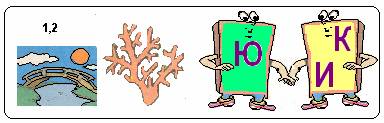 Он в неё прячется.
 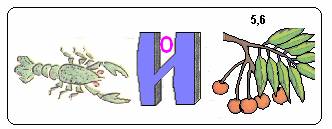 ??? Как вы думаете, ребята, о чем сегодня пойдет речь?Запишите тему урока в тетрадьСлушают, анализируют, предполагают тему урокаФормулируют тем урока, делают записи в тетради   Определение цели и задач урока Метапредметные результаты:Регулятивные УУД:- самостоятельно обнаруживать и формулировать учебную проблему, определять цель учебной деятельности (формулировка вопроса урока).Познавательные УУД:- основы ознакомительного чтения.Личностные УУД:- обладать учебно-познавательной мотивацией и интересом к учению.Коммуникативные УУД:- слушать и понимать речь других;- уметь с достаточной полнотой и точностью выражать свои мысли.Цель: создание проблемной ситуации, мотивирование, включение в тему, формулирование цели и задач урока Верите ли вы, что …     1.самым  крупным  беспозвоночным животным является гигантский кальмар из рода архитевтис. На берегу бухты Лайалл в Новой  Зеландии штормом был выброшен  кальмар длиной . Два самых  длинных его  щупальца были  по15м. Вес таких кальмаров превышает 2т.2.Самые  большие  имеют гигантские кальмары, обитающие в Атлантике. Диаметр глаза может достигать 40см.3.Самый крупный осьминог принадлежит к виду октопус апполион. Обитает в Тихом океане. Вес – , расстояние между щупальцами – .4.Самой быстрой  наземной улиткой считается  обыкновенная  садовая улитка  хеликс  асперза,  Расстояние  в  она  преодолевает  за 2мин.31 сек.5.Самые  ценные раковины  имеют фарфоровые улитки ципреи. Так, экземпляр  вида ципреи  был продан  в Нью-Йорке  одному  коллекционеру из Италии за 24 тыс. долларов.6.Самая большая жемчужина  была размерами  с голубиное  яйцо и весила 6, 8г.   Стоимость  этой жемчужины – 350  кг. Золота.7.Укус  морских  улиток может быть ядовитым. Яд  конуса вызывает  воспаление  и иногда остановку дыхания.8.Европейская  устрица  может менять  свой пол несколько раз в год. Созревшая  для размножения, она  сначала  функционирует  как самка,  а через некоторое  время  как самец и так  по нескольку  раз.9.Присоски  осьминогов  обладают  большой силой. На каждом  щупальце их насчитывается до 100 штук. Одна  присоска диаметром .  Удерживает вес в .10Ежегодно  во всем мире  добывается  свыше 8 00000 т. Мидий. По калорийности это соответствует более чем 6000 т. Телятины.   В каком случае вы можете дать четкий ответ на эти вопросы?Выскажитесь о цели и задачах нашего урокаСлушают , анализируют, отвечают на вопросыВысказывают предположения о цели и задачах урокаОсмыс-лениеПрименение знанийМетапредметные результаты:Познавательные УУД:- осуществлять анализ и сравнение объектов с целью выделения признаков.Коммуникативные УУД:- задавать вопросы, необходимые для организации собственной деятельности и сотрудничества с партнёром;-устанавливать рабочие отношения, эффективно сотрудничать и способствовать продуктивной кооперации.Личностные УУД:- обладать учебно-познавательной мотивацией и интересом к учению.Предметные УУД:- знать Моллюсков и  уметь приводить примеры моллюсков из разных систематических групп;- узнавать моллюсков по рисункам, составлять их описание;- знать значение Моллюсков в жизни человека;- приводить примеры значения Моллюсков в природе ;- применять основные  понятия по теме.Метапредметные результаты:Познавательные УУД:- применять полученные знания для выполнения заданий, - использовать информацию в нестандартных ситуацияхКоммуникативные УУД:- управление поведением партнера, контроль, коррекция, оценка действий партнера Предметные УУД:- применять термины, символы и  понятия.Регулятивные УУД:- самостоятельно контролировать своё время и управлять им.Личностные УУД:- приобретать личностно-значимый опытЦель: освоение, изучение, осмысление , запоминание  новых знаний с помощью системы заданий, направленных на  деятельность учащихся с текстом учебника, работу в группах    Кем только не придется побывать нам с вами, чтобы доказать, что моллюски играют важную роль в природе и жизни человека. Сегодня наш урок – это урок-проект по созданию научно-популярной газеты с общим название «Мир Моллюсков ». Для проведения урока класс разбивается на группы, которые становятся журналистами, оформителями, художниками , специалистами по рекламе  и  редакторами. Доска становится макетом, на котором будет создаваться газета. Чтобы газета была интересной и выглядела эстетично каждая группа получает пакет с заданиями и материалами с которыми они будут работать в течение 15  минут Название газеты уже на доске, а название колонок и статей вы напишите сами на доске, когда будете размещать свои материалы в газете. Работа в группах по заданиям с материалами .Задания для групп  следующие:РЕДАКТОРАМ: При помощи параграфа учебника, статей в дополнительной литературе отразить основные признаки данной группы организмов. Для этой цели можно использовать и гербарии, и коллекции. Результатом деятельности этой группы могут быть таблицы, схемы.ЖУРНАЛИСТАМ : При помощи дополнительной литературы приготовить мини-статьи об отдельных представителях этой группы, их значении в природе и жизни человека.ОФОРМИТЕЛЯМ: Составить кроссворды по теме и интересные вопросы по рубрикам: правда ли , что?.., это интересно знать!.. Вопросы от читателей, требующие творческого подхода.ХУДОЖНИКАМ: предоставлены иллюстрации, (а они различные, относятся не только к данной теме) нужно отобрать представителей данной группы. Составить задание для класса «Лишняя картинка» (Для задания также предоставлены картинки).РЕКЛАМЩИКАМ: создать рекламу газеты в программе Роwer Point ( презентация) (для создания слайдов собраны картинки, анимации и фото)ФИЗКУЛЬТМИНУТКА Для разминки из-за парт 
Поднимаемся. На старт! 
Бег на месте. Веселей! 
И быстрей, быстрей, быстрей! 
Делаем вперёд наклоны – 
Раз – два – три – четыре – пять. 
Мельницу руками крутим, 
Чтобы плечики размять. 
Начинаем приседать - 
Раз – два – три – четыре – пять. 
А потом прыжки на месте, 
Выше прыгаем все вместе. 
Руки к солнышку потянем. 
Руки в стороны растянем. 
А теперь пора учиться. 
Да прилежно, не лениться. 
Цель: первичное закрепление, самостоятельное применение знаний Отчет групп – оформление доски – создание проекта-газеты  При оформлении все материалы рассматриваются , обсуждаются , аргументируются .Слушают инструктаж учителя, задают  уточняющие вопросы, формируют группы, получают пакеты материалов для работыРаботают в группах по заданиям, отвечают на вопросы, составляют схему и рисунки  в тетрадиОбсуждают результаты работы других групп, задают вопросы,  анализируют информацию, выполняют записи в тетрадиРефлексияМетапредметные результаты:Коммуникативные: - анализирование своей работы и работы класса- самодиагностика- умение с достаточной полнотой и точностью выражать свои мысли;Регулятивные УУД:- самостоятельно контролировать своё время и управлять им.Познавательные:   - рефлексия.Личностные УУД: - самоопределение Предметные УУД:- применять биологические понятия.Цель: самодиагностика, самоанализЧто запомнилось вам больше всего на уроке?Что вам удалось?Что не получилось?Что вы узнали?Что еще хотели бы узнать?Захотелось ли вам прочесть такую газету о Моллюсках?Что бы еще вы добавили в газету? А что убрали бы из газеты? Почему?Оценивание работы групп . Комментирование.Анализируют, делают выводы. Оценивают свою работу на уроке.Домашнее задание Метапредметные результаты:Познавательные УУД:- выбирать задания в соответствии с желаниями и возможностями-применять полученные знания для выполнения заданий, Коммуникативные УУД:- самооценкаПредметные УУД:- применять полученную информацию для выполнения заданий, решений задач.Регулятивные УУД:- самостоятельно контролировать своё время и управлять им.Личностные УУД:- приобретать личностно-значимый опытЦель: самостоятельное повторение и усвоение знаний, применение знаний Домашнее задание. §12  стр. 68 вопросы 1 – 7Дополнительно Выполню творческое задание:а) найду интересный материал о каком-либо моллюске,б) составлю ребус о роли моллюсков в природе и для человека,в) подберу загадки о моллюсках, г) подумаю над вопросом: какие меры по охране моллюсков можно предложить?д) напишу сочинение «Если бы моллюски могли говорить, о каких своих проблемах они рассказали бы людям?»Слушают комментарии и пояснения к выполнению домашнего задания, предполагают выбор заданий, проводят соизмерение своих возможностей и желаний, задают уточняющие вопросы.2 с345101 л в к п8 г ои и а р6 п р с з н р у у7 е9 е ь н о а д с ж р р б м я г к о т е л ы е и к р а в р мо  б ш н а т и и ч в ы о о д и к ц у и к г н ц а г ц а а а я ус т р и ц  Аг о р о ш и н  А ра п а н  А же м ч у ж и н  А ка р а к а т и ц  А лу ж а нк А